МІНІСТЕРСТВО ОСВІТИ І НАУКИ УКРАЇНИЛьвівський національний університет імені Івана ФранкаФакультет __іноземних мов_________Кафедра___англійської філології_ЗатвердженоНа засіданні кафедри англійської філології_________________факультету іноземних мов_____________Львівського національного університету імені Івана Франка(протокол № _1_ від _28.08. 2020 р.)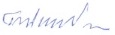 Завідувач кафедри проф.Білинський М.Е.Силабус з навчальної дисципліни «Перша іноземна мова (аспект «Мова Мас-Медіа»)»,що викладається в межах ОПП "Англійська мова і література" першого (бакалаврського) рівня вищої освіти Спеціальність 035 Філологія Спеціалізація – 035.04 Германські мови та літератури (переклад включно)Львів  2020-2021 р.** Схема курсу1 семестр2 семестрНазва дисципліни Перша іноземна мова (англійська; аспект «Мова мас-медіа»)Адреса викладання дисципліниhttps://zoom.us/j/6755545137?pwd=VTNGd3FrTkJMV0FpWlVpK0VsN1RFUT09Факультет та кафедра, за якою закріплена дисциплінаФакультет іноземних мов, кафедра англійської філологіїГалузь знань, шифр та назва спеціальності0203 Гуманітарні  науки, 035 Філологія,напрям підготовки 6.020303, Спеціалізація англійська філологіяВикладачі дисципліниЗьомко У. В., кандидат філологічних наук, асистентКонтактна інформація викладачівulyana_zyomko@yahoo.com.ua, посилання на сторінку викладача, https://lingua.lnu.edu.ua/employee/zomko-ulyana-valerijivnaКонсультації з питань навчання по дисципліні відбуваютьсяКонсультації в день проведення практичних занять (за попередньою домовленістю). Також можливі он-лайн консультації через Zoom, Skype. Для погодження часу он-лайн консультацій слід писати на електронну пошту викладача або дзвонити.Сторінка курсуhttp://e-learning.lnu.edu.ua/course/view.php?id=3059Інформація про дисциплінуКурс розроблено таким чином, щоб надати учасникам необхідні знання, обов’язкові для того, щоб володіти англійською мовою на рівні С2. Коротка анотація дисципліниДисципліна «Перша іноземна мова (англійська; аспект «Мова масмедіа»)» є нормативною дисципліною циклу професійної і практичної підготовки зі спеціальності 035 Філологія для освітньої програми Англійська та друга іноземні мови і літератури, яка викладається в _7-8 семестрах в обсязі 10  кредитів (за Європейською Кредитно-Трансферною Системою ECTS).Мета та цілі дисципліниМета вивчення нормативної дисципліни «Перша іноземна мова (англійська; аспект «Мова масмедіа»)» - розвинути у студентів 4-го курсу англійської філології комунікативну компетенцію використання англійської мови у масмедійній сфері на рівні С2.Література для вивчення дисципліни Основна література: Dummett P., Stephenson H., Lansford L.. Keynote Proficient. Student's Book — National Geographic Learning, 2016. — 192 p. Hird J., Dummett P., Harrison M., Millin S. Keynote Proficient. Workbook. — National Geographic Learning, 2017. — 152https://www.theguardian.com/internationalhttp://www.ted.com/http://piersmorgan.blogs.cnn.com/http://live.cnn.com/http://www.bbc.co.uk/radio/player/bbc_world_service\http://www.economist.com/http://www.nytimes.com/http://www.bbc.co.uk; https://www.theguardian.com/internationalhttps://www.telegraph.co.uk/https://www.independent.co.uk/https://www.thesun.co.uk/https://www.mirror.co.uk/https://www.usatoday.com/Додаткова література: Ceramella, N., Lee, E. Cambridge English for the Media. Student's Book. – Cambridge University Press, 2009Evans V. Successful Writing - Proficiency. Student’s Book. – Express Publishing, 2000.Evans V. Successful Writing - Upper-Intermediate. Student’s Book. – Express Publishing, 1999.Обсяг курсу _192_ години аудиторних практичних занять та 108_ годин самостійної роботи Очікувані результати навчанняПісля завершення цього курсу студент буде : Знати тематичну, фактологічну, композиційну й архітектонічну структури журналістського твору; специфіку медіатексту як фрагмента інформаційної системи і засобу впливу, як предмета перцепції; стратегії і тактики створення різних типів медіатекстів; етичні кодекси стосовно моральних норм та політичної коректності у ЗМІ;;Вміти презентувати новинне повідомлення; володіти засобами артикуляційної, орфоепічної та логіко-інтонаційної виразності медійного мовлення; аналізувати інформаційне повідомлення на предмет збалансованості та об’єктивності подачі інформації; продукувати усні і письмові повідомлення; дотримуватися норм англійської літературної та масмедійної мови відповідно до комунікативної мети, стилю та жанру мовлення.Ключові словаМасмедіа, мова ЗМІ, преса, телеканали, блоги, стаття, репортаж, інтерв’ю, промова, повідомлення.Формат курсуОчний Проведення консультацій для кращого розуміння темПідсумковий контроль, формаіспит в кінці рокуусний ПререквізитиДля вивчення курсу студенти потребують базових знань з дисциплін «Вступ до вивчення мови ЗМІ» та «Перша іноземна мова» (3 курс) та для сприйняття категоріального апарату журналістики, розуміння масмедійних джерел.Навчальні методи та техніки, які будуть використовуватися під час викладання курсуПрезентація, колаборативне навчання (форми – групові проекти, спільні розробки, тьюторство, проектно-орієнтоване навчання, дискусія, практичні вправи.Критерії оцінювання (окремо для кожного виду навчальної діяльності)Оцінювання проводиться за 100-бальною шкалою. Бали нараховуються за наступним співідношенням: • практичні  25% семестрової оцінки; максимальна кількість балів 25• контрольні заміри (модулі): 25% семестрової оцінки; максимальна кількість балів 25 • іспит: 50% семестрової оцінки. Максимальна кількість балів 50 Підсумкова максимальна кількість балів_100_Письмові роботи: Очікується, що студенти виконають декілька видів письмових робіт (есе, репортаж, стаття, рецензія). Академічна доброчесність: Очікується, що роботи студентів будуть їх оригінальними дослідженнями чи міркуваннями. Відсутність посилань на використані джерела, фабрикування джерел, списування, втручання в роботу інших студентів становлять, але не обмежують, приклади можливої академічної недоброчесності. Виявлення ознак академічної недоброчесності в письмовій роботі студента є підставою для її незарахуванння викладачем, незалежно від масштабів плагіату чи обману. Відвідання занять є важливою складовою навчання. Очікується, що всі студенти відвідають усі лекції і практичні заняття курсу. Студенти мають інформувати викладача про неможливість відвідати заняття. У будь-якому випадку студенти зобов’язані дотримуватися усіх строків визначених для виконання усіх видів письмових робіт, передбачених курсом. Література. Уся література, яку студенти не зможуть знайти самостійно, буде надана викладачем виключно в освітніх цілях без права її передачі третім особам. Студенти заохочуються до використання також й іншої літератури та джерел, яких немає серед рекомендованих.Політика виставлення балів. Враховуються бали, набрані під час практичних та бали підсумкового тестування. При цьому обов’язково враховуються присутність на заняттях та активність студента під час практичного заняття; недопустимість пропусків та запізнень на заняття; користування мобільним телефоном, планшетом чи іншими мобільними пристроями під час заняття в цілях не пов’язаних з навчанням; списування та плагіат; несвоєчасне виконання поставленого завдання і т. ін.Жодні форми порушення академічної доброчесності не толеруються.Питання до екзамену.British and American newspapers. Types. General information about the content. The peculiarities of the newspaper headlines in English:  vocabulary and grammar. Language devices used in headlines.Stages of planning and writing a newspaper article. Newsreports and opinion-based articles.“The Guardian” as a legacy publication in Britain.“The Telegraph” as a legacy publication in Britain.“The USA Today” as a legacy publication in the USA.Comment on the following statement: “All words have bias. No choice is impartial”.Comment on the following statement: “The most important things in a good news story are shock, surprise and contrast”.Comment on the following statement: “If you can’t get the reader’s attention in the first sentence, they won’t bother to read the rest of the story”.BBC: World's largest broadcaster & most trusted media brand.CNN: the first all-news television channel in the United States. FoxNews.New Media: TED as an American media organization.Film criticism: Journalistic criticism vs academic criticism. Film review: structure, communicative strategies and tactics, language peculiarities.Comment on the following statement: “What the mass media offers is not popular art, but entertainment which is intended to be consumed like food, forgotten, and replaced by a new dish.” W. H. AudenComment on the following statement: “The general election is not an organizational exercise - it's a mass media exercise.” Roger StoneComment on the following statement: “The media's the most powerful entity on earth. They have the power to make the innocent guilty and to make the guilty innocent, and that's power. Because they control the minds of the masses.” Malcolm XComment on the following statement: “Most people treat the news media like the exercise bike they have in their basement. They're glad it's there but they never use it.” Drew CurtisComment on the following statement: “If you don't read the newspaper, you're uninformed. If you read the newspaper, you're mis-informed.” Mark TwainComment on the following statement: “The best fiction is far more true than any journalism.” William FaulknerComment on the following statement: “The news isn't there to tell you what happened. It's there to tell you what it wants you to hear or what it thinks you want to hear.” Joss WhedonComment on the following statement: “The newspaper journalists like to believe the worst; they can sell more papers that way, as one of them told me himself; for even upstanding and respectable people dearly love to read ill of others.” Margaret AtwoodComment on the following statement: “The Press, Watson, is a most valuable institution, if you only know how to use it.” Arthur Conan DoyleComment on the following statement: “Censorship exists to block criticism and protect corruption.” Suzy KassemVocabulary from the opinion-based articles, newsreports, TED talks and film reviews discussed.ОпитуванняАнкету-оцінку з метою оцінювання якості курсу буде надано по завершенню курсу.Тиж. Тема, план, короткі тезиФорма діяльності (заняття)* *лекція, самостійна, дискусія, групова робота) Література.*** Ресурси в інтернетіЗавдання, годТермін виконання1.09.20-6.09.20Newspapers.Revision.Broadsheets and Tabloids.Практичне заняттяhttps://www.theguardian.com/internationalhttps://www.telegraph.co.uk/https://www.independent.co.uk/https://www.thesun.co.uk/https://www.mirror.co.uk/https://www.usatoday.com/https://www.nytimes.com/21.09.20-6.09.207.09.20-13. 09.20The Guardian, Britain’s Left-Wing News PowerПрактичне заняттяhttps://www.theguardian.com/internationalhttps://www.nytimes.com/2018/01/15/business/media/guardian-tabloid-uk.html#:~:text=LONDON%20%E2%80%94%20The%20Guardian%2C%20the%20British,of%20efforts%20to%20cut%20costs.27.09.20-13. 09.2014.09.20-20. 09.20The USA TODAY: how the Network fact checks issuesПрактичне заняттяhttps://www.usatoday.com/story/news/2020/01/13/why-usa-today-fact-checks-people-and-statements-news/4435111002/214.09.20-20. 09.2021.09.20-27. 09.20Media bias is OK – if it's honestПрактичне заняттяhttps://www.theguardian.com/commentisfree/2019/sep/10/media-bias-is-ok-if-its-honest221.09.20-27. 09.2028. 09.20-4. 10.20Newsreports.A-levels: Gavin Williamson 'incredibly sorry' for exam distressПрактичне заняттяhttps://www.bbc.com/news/uk-53815089Evans V. Successful Writing - Proficiency. Student’s Book. – Express Publishing, 2000.228. 09.20-4. 10.205.10.20-11.10.20Planning and writing a newsreportПрактичне заняттяEvans V. Successful Writing - Proficiency. Student’s Book. – Express Publishing, 2000.Evans V. Successful Writing - Upper-Intermediate. Student’s Book. – Express Publishing, 1999.25.10.20-11.10.2012.10.20-18.10.20Features of an opinion-based articleПрактичне заняттяEvans V. Successful Writing - Proficiency. Student’s Book. – Express Publishing, 2000.Evans V. Successful Writing - Upper-Intermediate. Student’s Book. – Express Publishing, 1999.212.10.20-18.10.2019.10.20-25.10.20Television.Mainstream British TVchannelsПрактичне заняття1.	https://www.bbc.com/2.https://www.bbc.com/news/world_radio_and_tv3. https://www.itv.com/news/channel219.10.20-25.10.2026.10.20-1.11.20Television.Mainstream American TVchannelsПрактичне заняття1.	https://edition.cnn.com/tv2.	https://www.foxnews.com/226.10.20-1.11.202.11.20-8.11.20BBC: World's largest broadcaster & Most trusted media brandПрактичне заняттяhttps://web.archive.org/web/20101005004930/http://www.medianewsline.com/news/151/ARTICLE/4930/2009-08-13.html 22.11.20-8.11.209.11.20-15.11.20Peculiatitiesof a TV newsreportПрактичне заняття1.	https://www.bbc.com/2. https://www.bbc.com/news/world_radio_and_tv3. https://www.itv.com/news/channel4. https://edition.cnn.com/tv5. https://www.foxnews.com/29.11.20-15.11.2016.11.20-22.11.20TV newsreport: Prince Harry and Meghan to step back as senior royalsПрактичне заняттяhttps://www.youtube.com/watch?v=fGi94U6rLOg&t=12shttps://www.youtube.com/watch?v=1gcZzjc6KlAhttps://www.bbc.com/news/uk-51040751216.11.20-22.11.2023.11.20-29.11.20CNN VS FoxNewsПрактичне заняттяhttps://edition.cnn.com/tvhttps://www.businessinsider.com/fox-news-cnn-change-evolution-2010-2019-11#after-2020-zucker-told-the-washington-post-he-wanted-cnn-to-be-a-big-and-important-part-of-the-conversation-53223.11.20-29.11.2030.11.20-6.12.20Film criticism.Analysinga film reviewПрактичне заняттяhttps://www2.bfi.org.uk/news-opinion/sight-sound-magazine/reviews-recommendations/film-week-12-years-slavehttps://www.theguardian.com/film/2016/nov/24/almost-christmas-review-danny-gloverhttps://www.theguardian.com/film/2014/nov/06/say-when-review-keira-knightley-chloe-grace-moretzhttps://www.theguardian.com/film/2014/nov/20/what-we-do-in-shadows-review230.11.20-6.12.207.12.20-13.12.20Planning and writing a film review Практичне заняттяEvans V. Successful Writing - Proficiency. Student’s Book. – Express Publishing, 2000.Evans V. Successful Writing - Upper-Intermediate. Student’s Book. – Express Publishing, 1999.27.12.20-13.12.2014.12.20-20.12.20New Media.TED talks.CreativityПрактичне заняття1.Dummett P., Stephenson H., Lansford L.. Keynote Proficient. Student's Book — National Geographic Learning, 2016. — 192 p.2.Hird J., Dummett P., Harrison M., Millin S. Keynote Proficient. Workbook. — National Geographic Learning, 2017. — 1523.https://www.ted.com/talks/sir_ken_robinson_do_schools_kill_creativity214.12.20-20.12.20Тиж. Тема, план, короткі тезиФорма діяльності (заняття)* *лекція, самостійна, дискусія, групова робота) Література.*** Ресурси в інтернетіЗавдання, годТермін виконання8.03.21-14.03.21TED talks.Hopes and fears.Public SpeakingПрактичне заняття1.Dummett P., Stephenson H., Lansford L.. Keynote Proficient. Student's Book — National Geographic Learning, 2016. — 192 p.2. Hird J., Dummett P., Harrison M., Millin S. Keynote Proficient. Workbook. — National Geographic Learning, 2017. — 152 3.https://www.ted.com/talks/megan_washington_why_i_live_in_mortal_dread_of_public_speaking28.03.21-14.03.2115.03.21-21.03.21Expanding your horizonsПрактичне заняття1.Dummett P., Stephenson H., Lansford L.. Keynote Proficient. Student's Book — National Geographic Learning, 2016. — 192 p.2. Hird J., Dummett P., Harrison M., Millin S. Keynote Proficient. Workbook. — National Geographic Learning, 2017. — 152215.03.21-21.03.2122.03.21-28.03.21PerceptionПрактичне заняття1.Dummett P., Stephenson H., Lansford L.. Keynote Proficient. Student's Book — National Geographic Learning, 2016. — 192 p.2.Hird J., Dummett P., Harrison M., Millin S. Keynote Proficient. Workbook. — National Geographic Learning, 2017. — 1523.https://www.ted.com/talks/julian_treasure_the_4_ways_sound_affects_us222.03.21-28.03.2129.03.21-4.04.21Multisensory marketing.Практичне заняття1.Dummett P., Stephenson H., Lansford L.. Keynote Proficient. Student's Book — National Geographic Learning, 2016. — 192 p.2.Hird J., Dummett P., Harrison M., Millin S. Keynote Proficient. Workbook. — National Geographic Learning, 2017. — 152229.03.21-4.04.215.04.21-11.04.21Human interaction: Your body language shapes who you areПрактичне заняття1.Dummett P., Stephenson H., Lansford L.. Keynote Proficient. Student's Book — National Geographic Learning, 2016. — 192 p.2. Hird J., Dummett P., Harrison M., Millin S. Keynote Proficient. Workbook. — National Geographic Learning, 2017. — 1523.https://www.ted.com/talks/amy_cuddy_your_body_language_may_shape_who_you_are25.04.21-11.04.2112.04.21-18.04.21Negotiate betterПрактичне заняття1.Dummett P., Stephenson H., Lansford L.. Keynote Proficient. Student's Book — National Geographic Learning, 2016. — 192 p.2. Hird J., Dummett P., Harrison M., Millin S. Keynote Proficient. Workbook. — National Geographic Learning, 2017. — 152212.04.21-18.04.2119.04.21-25.04.21Same, but differentПрактичне заняття1.Dummett P., Stephenson H., Lansford L.. Keynote Proficient. Student's Book — National Geographic Learning, 2016. — 192 p.2. Hird J., Dummett P., Harrison M., Millin S. Keynote Proficient. Workbook. — National Geographic Learning, 2017. — 1523.https://www.ted.com/talks/chimamanda_ngozi_adichie_the_danger_of_a_single_story219.04.21-25.04.2126.04.21-2.05.21Reading habitsПрактичне заняття1.Dummett P., Stephenson H., Lansford L.. Keynote Proficient. Student's Book — National Geographic Learning, 2016. — 192 p.2. Hird J., Dummett P., Harrison M., Millin S. Keynote Proficient. Workbook. — National Geographic Learning, 2017. — 152226.04.21-2.05.213.05.21-9.05.21Internet sensation.Why videosgo viral.Практичне заняття1.	Dummett P., Stephenson H., Lansford L.. Keynote Proficient. Student's Book — National Geographic Learning, 2016. — 192 p.2.	 Hird J., Dummett P., Harrison M., Millin S. Keynote Proficient. Workbook. — National Geographic Learning, 2017. — 1523.https://www.ted.com/talks/kevin_allocca_why_videos_go_viral23.05.21-9.05.2110.05.21-16.05.21Online PresenceПрактичне заняття1.	Dummett P., Stephenson H., Lansford L.. Keynote Proficient. Student's Book — National Geographic Learning, 2016. — 192 p.2.	 Hird J., Dummett P., Harrison M., Millin S. Keynote Proficient. Workbook. — National Geographic Learning, 2017. — 152210.05.21-16.05.21Екзамен